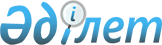 Шектеу іс-шараларын тоқтату және "Аягөз ауданы Тарбағатай ауылдық округінің Тарбағатай ауылына шектеу іс-шараларын белгілеу туралы" Тарбағатай ауылдық округі әкімінің 2019 жылғы 26 маусымдағы № 1 шешімінің күші жойылды деп тану туралыШығыс Қазақстан облысы Аягөз ауданы ауданы Тарбағатай ауылдық округі әкімінің 2020 жылғы 28 мамырдағы № 1 шешімі. Шығыс Қазақстан облысының Әділет департаментінде 2020 жылғы 1 маусымда № 7136 болып тіркелді
      ЗҚАИ-ның ескертпесі.

      Құжаттың мәтінінде түпнұсқаның пунктуациясы мен орфографиясы сақталған.
      Қазақстан Республикасының 2002 жылғы 10 шілдедегі "Ветеринария туралы" Заңының 10-1 бабының 8) тармақшасына, Қазақстан Республикасының 2016 жылғы 6 сәуірдегі "Құқықтық актілер туралы" Заңының 46-бабының 2-тармағының 4) тармақшасына сәйкес, Қазақстан Республикасының Ауыл шаруашылығы министрлігі ветеринариялық бақылау және қадағалау Комитетінің Аягөз аудандық аумақтық бас мемлекеттік ветеринариялық-санитариялық инспекторының 2020 жылғы 18 мамырдағы № 122 ұсынысы негізінде, Тарбағатай ауылдық округінің әкімі ШЕШТІ:
      1. Мүйізді ірі қара малдарының арасынан бруцеллез ауруының ошақтарын жою жөніндегі ветеринариялық іс-шаралар кешені жүргізілуіне байланысты Аягөз ауданы Тарбағатай ауылдық округінің Тарбағатай ауылына белгіленген шектеу іс-шаралары тоқтатылсын.
      2. Тарбағатай ауылдық округі әкімінің 2019 жылғы 26 маусымдағы № 1 "Аягөз ауданы Тарбағатай ауылдық округінің Тарбағатай ауылына шектеу іс-шараларын белгілеу туралы" (Нормативтік құқықтық актілерді мемлекеттік тіркеу тізілімінде 6044 нөмірімен тіркелген, Қазақстан Республикасының нормативтік құқықтық актілерінің эталондық бақылау банкінде электрондық түрде 2019 жылғы 05 шілдеде жарияланған) шешімінің күші жойылды деп танылсын.
      3. Осы шешімнің орындалуын бақылауды өзіме қалдырамын.
      4. Осы шешім оның алғашқы ресми жарияланған күнінен кейін күнтізбелік он күн өткен соң қолданысқа енгізіледі.
					© 2012. Қазақстан Республикасы Әділет министрлігінің «Қазақстан Республикасының Заңнама және құқықтық ақпарат институты» ШЖҚ РМК
				
      Тарбағатай ауылдық округінің әкімі

Е. Ережепов
